Partnership Meeting 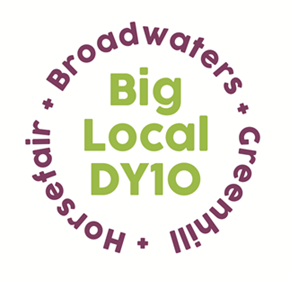 Notes8th July 2020,  Online Zoom Meeting8:00pm – 9:15pmPresent: Beth, Robert, Mattie, Jayne, Helen, Stuart, Laura, BrendaApologies: Adrian, VanderNotes from the last meeting: read and approvedConflicts of interest: noneLTO – St George’s finance update – Partners were asked to look at both spend reports that had been circulated. There is a total of £15,846 remaining in the pot. We also have an additional £10,000 from WFDC’s hospitality support grant for Sladen View and a rate rebate of £250. The legacy finances are showing a £5,000 underspend. Robert and Stuart are planning a meeting to discuss this in more detail. Covid-19 Support – projects updatea) Gardening project – the sunflower kits have been delivered to all organisations; the additional plants will be distributed next week for families to enjoy during the summerb) Garden of remembrance – the virtual memorial garden has now been published onto the website. Beth shared her screen with the Partners so that they could see how to navigate through it. A press release will be sent to the ShuttleLegacy update – The legacy company has been registered! Stuart will be organising a meeting with the directors next week to discuss next steps. Stuart attended a Worcestershire Community Foundation meeting on Monday which focused on their community response plan to support the area. Stuart will circulate notes from the meeting when he receives them.Summer Update – Beth circulated a proposal from the Harriers, aiming to run socially distanced football skills sessions for children in Springfield Park and St George’s. These sessions would then allow us to have activities running from Monday – Friday for children in our area. This was proposed by Laura and seconded by Jayne, all Partners were in favour. Brenda asked whether we should supply bottles of water for the children. Partners felt that they should bring their own bottles, which should be the parents’ responsibility. This will need to be emphasised when advertising the sessions.Grants – It was agreed that the current COVID emergency grants scheme would be reviewed in July. Partners felt that this was working well and agreed to continue this for another three months.Community hub support – Partners discussed supporting local community spaces and other local organisations who have not been able to run events or raise funds by providing them with a one-off award of £500. Partners agreed that St George’s Church, St Ambrose Parish, Friends of Springfield Park, Friends of St George’s Park, Horsefair and Proud and Friends of Baxter Gardens would need extra support during this difficult time and moving forward. This was proposed by Mattie and seconded by Jayne, all Partners were in favour.During the last meeting, a donation of £1,200 to Wyre Forest Food Bank was discussed as this was the remaining amount from the Worcestershire Community Foundation grant that we received. If this amount came out of another pot, then this would give the Partnership an opportunity to support the Bangladeshi community with the remaining balance as unlike Lottery funding, this grant would not be associated with gambling. This was proposed by Laura and seconded by Mattie, all Partners were in favour. Shazu is going to have a discussion with members of the community, then feedback to Stuart.A.O.BOdell Centre grant – Beth circulated a grant application from the Odell Centre, focused on funding activity items for their members who are currently at home whilst the centre is closed. 30% of members live in our area. Partners agreed to fund 30% of the application to support local residents and offered to fund the additional 70% (£1,350) if they could ensure that the remaining amount would be spent to benefit residents of the HBG area. This would need to be justified and the Partnership would need evidence. This was proposed by Laura and seconded by Jayne, all Partners were in favour. Beth is to discuss this further with Craig and share a revised version of the proposal with Partners.A discussion was had around how the WFDC support grant should be spent. It was suggested to put the funding towards a back door in Sladen View, creating a one-way system to allow the community space to open safely. The Partners agreed to explore this further.Helen asked what the next steps on the Measuring Change project would be – Beth, Brenda and Stuart are meeting next Friday to discuss how we will adapt the project to suit our needs as a Partnership.Big Local Connects will be running online via Workplace from tomorrow.The Partnership agreed to meet again two weeks from now. The next meeting will be Wednesday 22nd July at 8pm.